DrugSpeciesIndicationsTherapeutic DoseContraindicationsPharmacologyToxicityBanamine ® (Flunixin Meglumine) Injectable Solution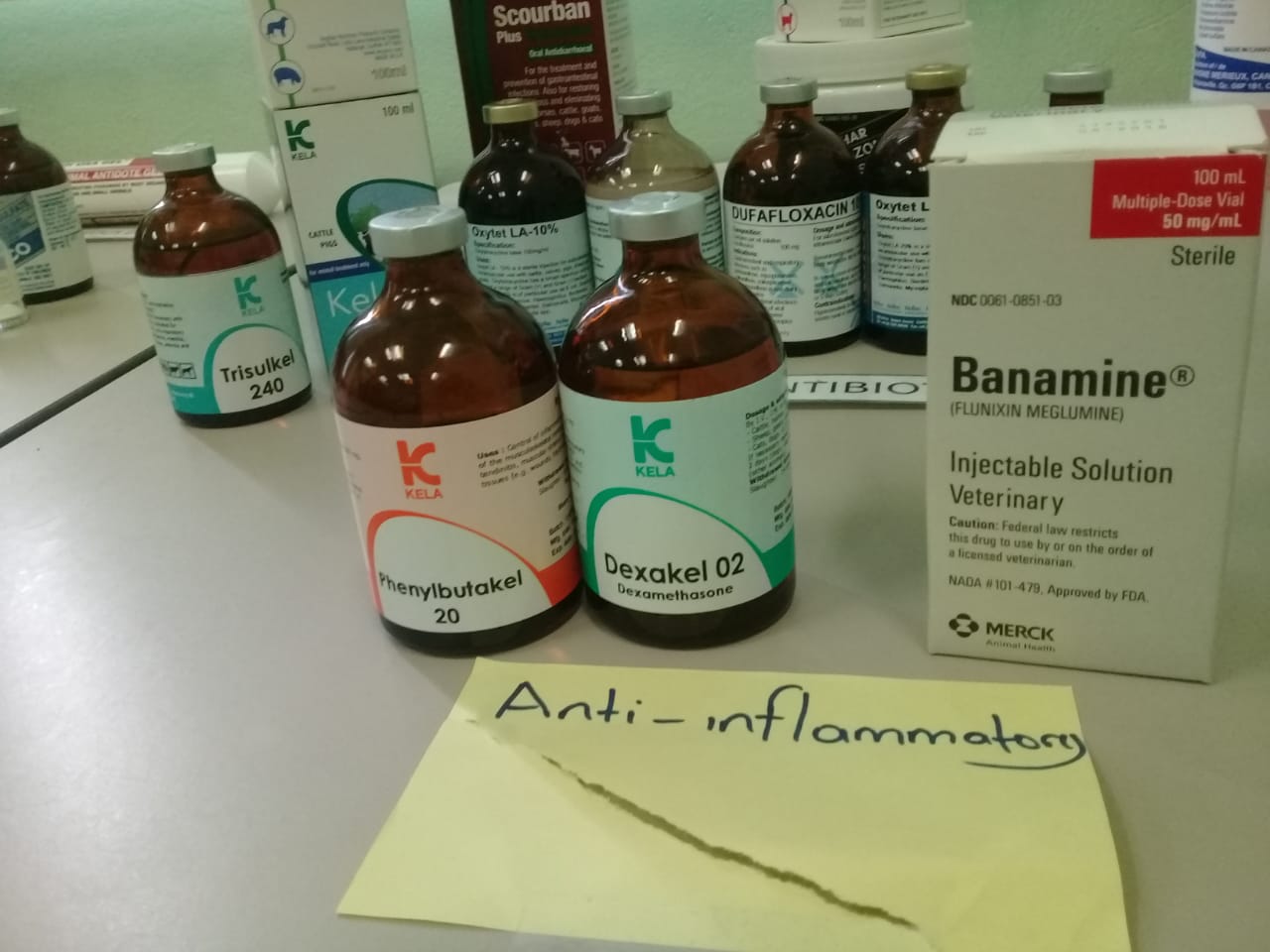 Beef & Dairy Cattle, HorsesAnti-inflammatory and analgesic. Used in horses for the alleviation of inflammation and pain associated with musculoskeletal disorders and for the alleviation of visceral pain associated with colic. Banamine Injectable Solution is used in cattle for the control of pyrexia (fever) associated with bovine respiratory disease and endotoxemia, and for the control of inflammation in endotoxemia.Cattle:Control of pyrexia associated with bovine respiratory disease and endotoxemia and control of inflammation in endotoxemia:1.1-2.2 mg/kg of body weight given by slow intravenous administration either once a day as a single dose or divided into two doses administered at 12-hour intervals for up to 3 days.Horse:Musculoskeletal disorders:0.5 mg per pound (1 mL/100 lbs) of body weight once daily intravenous or intramuscular injection and repeated for up to 5 days.Not for use in dry dairy cows and veal calvesNo contraindications when used as directed for horsesFlunixin meglumine is a potent, non-narcotic, nonsteroidal, analgesic agent with anti-inflammatory and antipyretic activity. It is significantly more potent than pentazocine, meperidine, and codeine as an analgesic in the rat yeast paw test.As a class, cyclo-oxygenase inhibitory NSAIDs may be associated with gastrointestinal and renal toxicity. Sensitivity to drug-associated adverse effects varies with the individual patient. Patients at greatest risk for renal toxicity are those that are dehydrated, on concomitant diuretic therapy, or those with renal, cardiovascular, and/or hepatic dysfunction. Since many NSAIDs possess the potential to induce gastrointestinal ulceration, concomitant use of Banamine Injectable Solution with other anti-inflammatory drugs, such as other NSAIDs and corticosteroids, should be avoided or closely monitored.Intra-arterial injection should be avoided to avoid adverse reactions; in horses, rare instances of anaphylactic-like reactions some of which have been fatal have been reported, primarily following intravenous use.Do not use in horses showing hypersensitivity to flunixin meglumine